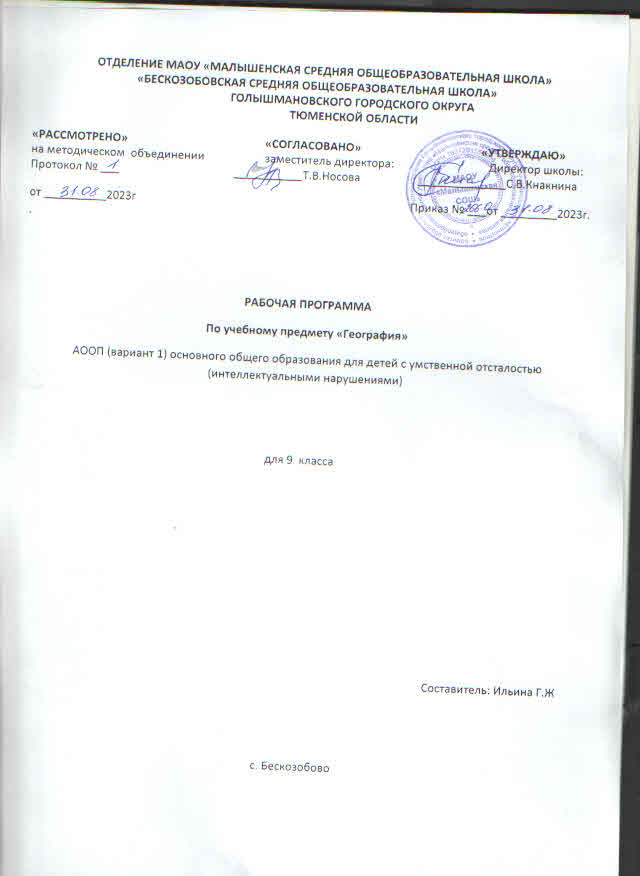 Содержание учебного предметаГосударства ЕвразииПолитическая карта Евразии. Государства Евразии (обзор). Западная Европа Великобритания (Соединенное Королевство Великобритании и Северной Ирландии). Франция (Французская Республика). Германия (Федеративная Республика Германия). Австрия (Австрийская Республика). Швейцария (Швейцарская Конфедерация). Южная Европа8. Испания. Португалия (Португальская Республика). Италия (Итальянская Республика). Греция (Греческая Республика). Северная Европа Норвегия (Королевство Норвегия). Швеция (Королевство Швеция). Финляндия (Финляндская Республика). Восточная Европа1 Польша (Республика Польша). Чехия (Чешская Республика). Словакия (Словацкая Республика). Венгрия (Венгерская Республика). Румыния (Республика Румыния). Болгария (Республика Болгария). Югославия. Албания (Республика Албания). Эстония (Эстонская Республика). Латвия(Латвийская Республика).Литва (Литовская Республика). Белоруссия (Республика Беларусь). Украина. Молдавия (Республика Молдова).Центральная АзияКазахстан (Республика Казахстан). Узбекистан (Республика Узбекистан). Туркмения (Туркменистан). Киргизия (Кыргызстан). Таджикистан (Республика Таджикистан). Юго-Западная Азия. Грузия (Республика Грузия). Азербайджан (Азербайджанская Республика). Армения (Республика Армения). Турция (Республика Турция). Ирак (Республика Ирак). Иран (Исламская Республика Иран). Афганистан (Исламское Государство Афганистан).Южная АзияИндия (Республика Индия).Восточная АзияКитай (Китайская Народная Республика) Монголия (Монгольская Народная Республика). Корея (Корейская Народно-Демократическая Республика и Республика Корея). Япония.Юго-Восточная АзияВьетнам (Социалистическая Республика Вьетнам). Лаос (Лаосская Народно-Демократическая Республика). Таиланд (Королевство Таиланд) или другие страны по выбору учителя.РоссияРоссия (Российская Федерация) — крупнейшее государство Евразии. Сухопутные и морские границы России (повторение). Административное деление России (повторение). Столица, крупные города России. Обобщающий урок. Контрольная работа.Межпредметные связиОбразование Российской империи. Образование и распад СССР. Суверенная Россия (история).Практические работыОбозначение на контурной карте государств Евразии, их столиц и изученных городов. Нанесение границы Европы и Азии. Составление альбома «По странам и континентам».Свой крайИстория возникновения нашего края. Положение на карте области, края. Границы. Поверхность. Климат. Предсказание погоды по местным признакам. Народные приметы. Полезные ископаемые и почвы нашей местности. Реки, пруды, озера, каналы нашей местности. Водоснабжение нашего края питьевой водой. Охрана водоемов.Растительный мир нашего края (деревья, кустарники, травы, цветочно-декоративные растения, грибы, орехи, ягоды, лекарственные растения). Красная книга. Охрана растительного мира. Животный мир нашей местности. (Хищные и травоядные, дикие и сельскохозяйственные животные, птицы, рыбы, земноводные, насекомые). Вред природе, наносимый браконьерами. Красная книга. Охрана животных. Помощь зимующим птицам. Заповедники, заказники..Население нашего края (области). Его состав. Национальные обычаи, традиции, костюмы, фольклорные песни и танцы, национальная кухня. Промышленность нашей местности. Ближайшее промышленное предприятие, где могут работать выпускники школы. Специализация сельского хозяйства (растениеводство, животноводство, бахчеводство и т.п.). Транспорт нашего края (наземный, железнодорожный, авиационный, речной). Архитектурно-исторические и культурные памятники нашего края. Наш город (поселок, деревня). Обобщающий урок «Моя малая Родина».Практические работыНа карте своей области обозначить условными знаками, вырезанными из картона, месторождения полезных ископаемых, цветными кружками — областной и районные центры. Обозначить на контурной карте России свою область. К карте своей области прикрепить контуры наиболее распространенных растений и животных, отметить заповедные места. Зарисовать и подписать растения и животных, занесенных в Красную книгу области. Записать в тетрадь названия местных водоемов, форм земной поверхности, фамилии известных людей края. Вычертить простейшую схему структуры народного хозяйства области. Регулярно читать местную периодическую печать. Выполнить рисунки и написать сочинение на тему «Прошлое, настоящее и будущее нашего края».Межпредметные связиСезонные изменения в природе (природоведение). История нашего края (история). Почвы, полезные ископаемые, водные ресурсы, растительный и животный мир, экологические проблемы (естествознание). Фольклор (музыка). Сфера быта, национальные блюда (СБО). Архитектурные памятники (изобразительная деятельность).Планируемые результаты освоения курса географииУчащиеся должны знать:географическое положение, столицы и характерные особенности изучаемых государств Евразии;границы, государственный строй и символику России;особенности географического положение Алтайского края, типичных представителей растительного и животного мира, основные мероприятия по охране природы в Алтайском крае, правила поведения в природе, меры безопасности при стихийных бедствиях;медицинские учреждения и отделы социальной защиты края.Учащиеся должны уметь:находить на политической карте Евразии изучаемые государства и их столицы;по иллюстрациям характерных достопримечательностей узнавать отдельные города Евразии;показать Россию на политических картах мира и Евразии;находить свою местность на карте России (политико-административной, физической и карте природных зон);давать несложную характеристику природных условий и хозяйственных ресурсов своей местности, давать краткую историческую справку о прошлом края;называть и показывать на иллюстрациях изученные культурные и исторические памятники своей области;правильно вести себя в природе.Тематическое планированиеКалендарно-тематическое планирование№ п/пНаименование разделов и темКол-во часовПракт.работы1Повторение2-2Западная Европа513Южная Европа314Северная Европа315Восточная Европа1016Центральная Азия517Юго-Западная Азия618Южная Азия2-9Восточная Азия4110Юго-Восточная Азия4111Россия6112Алтайский край181Итого68№Наименование разделов и темВсего часовДатаДата№Наименование разделов и темВсего часовпо планупо фактупо факту11.1Повторение.Материк Евразия211.2Политическая карта Евразии. Государства Евразии.122.1Западная ЕвропаВеликобритания.512.2Франция.Тест22.3Германия.12.4Австрия, Швейцария. Работа с контурной картой133.1Южная ЕвропаИспания, Португалия313.2Италия.13.3Греция. Работа с контурной картой13.3Греция. Работа с контурной картой144.1Северная ЕвропаНорвегия.314.2Швеция.14.3Финляндия. Работа с контурной картой155.1Восточная ЕвропаПольша, Чехия, Словакия.1015.2Венгрия.15.2Венгрия.15.3Румыния, Болгария.15.4Сербия. Черногория15.5Эстония.15.6Латвия.15.7Литва.Тест15.8Белоруссия.15.9Украина.15.10Молдавия. Работа с контурной картой166.1Центральная АзияКазахстан.516.2Узбекистан.16.3Туркмения.16.4Киргизия.Тест16.5Таджикистан. Работа с контурной картой177.1Юго-Западная АзияГрузия.Повторение. Государства Евразии617.2Контрольная работа полугодие «Государства Евразии»17.3Азербайджан. Армения17.4Повторение. Государства Евразии. Тест17.5Турция.17.6Иран.Афганистан. Работа с контурной картой188.1Южная АзияИндия. Работа на контурной карте2299.1Восточная АзияКитай.Тест419.2Монголия.19.3Корея.19.3Япония. Работа с контурной картой11010.1Юго-Восточная АзияТаиланд.4110.2Вьетнам.110.3Индонезия. Работа с контурной картой110.4Повторение. Государства Азии. Тест11111.1РоссияРоссийская Федерация.Границы6111.2Россия крупнейшее государство Евразии111.3Административное деление России.111.4Столица, крупнейшие города.111.5Повторение. Россия. Тест111.6Работа с контурной картой «Государства Евразии»11212.1Алтайский крайИстория возникновения нашего края16112.2Положение на карте. Практическая работа112.3Климат112.4Полезные ископаемые и почвы112.5Водоёмы, водоснабжение. Практическая работа112.6Растительный мир112.7Животный мир112.8Население нашего края112.9Промышленность нашей местности.112.10Специализация сельского хозяйства112.11Транспорт.112.12Архитектурно-исторические и культурные памятники.112.13Повторение. Алтайский край. Тест112.14Контрольная работа по итогам года «Государства Евразии»112.15Анализ контрольной работыПовторение курса2Инструктаж по ТБ. Экскурсия «Наш поселок»2Итого68